CAMERON PARK COMMUNITY SERVICES DISTRICT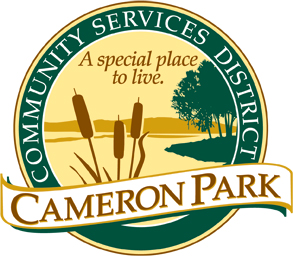 2502 Country Club DriveCameron Park, CA 95682(530) 677-2231 Phone		(530) 677-2201 Faxwww.cameronpark.org CONFORMED AGENDARegular Board of Directors Meetings are heldThird Wednesday of the MonthSPECIAL BOARD MEETINGWednesday, November 2, 2022	5:30 p.m.Cameron Park Community Center - Social Room2502 Country Club Lane, Cameron Park, CA 95682HYBRID TEAMS MEETINGhttps://teams.microsoft.com/l/meetup-join/19%3ameeting_MGM5ZWY4NzktMWVlZS00YmM1LTgxZGEtYjE5YzFmODczYzJj%40thread.v2/0?context=%7b%22Tid%22%3a%227546519e-2cd5-4e2c-bed5-ac3d46eec8ff%22%2c%22Oid%22%3a%22b510e640-8ba3-421f-a075-694cad7ace01%22%7d Board MembersADJOURNMENT – 7:31pmFelicity CarlsonSidney Bazett Eric AistonMonique ScobeyVacancyPresidentVice PresidentBoard MemberBoard MemberBoard MemberCALL TO ORDER 5:35 pmRoll Call - FWC/EA/MS – present;  – SB AbsentPledge of Allegiance CALL TO ORDER 5:35 pmRoll Call - FWC/EA/MS – present;  – SB AbsentPledge of Allegiance Public testimony will be received on each agenda item as it is called. Principal party on each side of an issue is allocated 10 minutes to speak, individual comments are limited to 3 minutes except with the consent of the Board; individuals shall be allowed to speak on an item only once. Members of the audience are asked to volunteer their name before addressing the Board. The Board reserves the right to waive said rules by a majority vote.Public testimony will be received on each agenda item as it is called. Principal party on each side of an issue is allocated 10 minutes to speak, individual comments are limited to 3 minutes except with the consent of the Board; individuals shall be allowed to speak on an item only once. Members of the audience are asked to volunteer their name before addressing the Board. The Board reserves the right to waive said rules by a majority vote.ADOPTION OF THE AGENDA The Board will make any necessary additions, deletions, or corrections to the Agenda and motion to adopt the Agenda.Adopt the Agenda Motion – EA / 2nd - MS 		Ayes – EA/MS/FWC – Motion passed		Noes – None		Absent – SB 		Abstain - NoneADOPTION OF THE AGENDA The Board will make any necessary additions, deletions, or corrections to the Agenda and motion to adopt the Agenda.Adopt the Agenda Motion – EA / 2nd - MS 		Ayes – EA/MS/FWC – Motion passed		Noes – None		Absent – SB 		Abstain - NoneOPEN FORUM FOR NON-AGENDA ITEMSMembers of the public may speak on any item not on the agenda that falls within the jurisdiction of the Board of Directors.		OPEN FORUM FOR NON-AGENDA ITEMSMembers of the public may speak on any item not on the agenda that falls within the jurisdiction of the Board of Directors.		PUBLIC COMMENTAt this time, members of the public may speak on any closed session agenda item. Closed sessions may be called as necessary for personnel, litigation, and labor relations or to meet the negotiator prior to the purchase, sale, exchange, or lease of real property. Members of the public may address the Board prior to closing the meeting.  CONVENE TO CLOSED SESSIONThe Board will recess to closed session to discuss the following item(s):Public Employee Annual Performance Evaluation pursuant to Government Code Section 54957.Position:  General ManagerThe Board met in closed session to discuss the item agenized for closed session discussion and direction was given to staff.  The Board took no other reportable action and adjourned at 7:31 PM.Please contact the District office at (530) 677-2231 or admin@cameronpark.org if you require public documents in alternate formats or accommodation during public meetings. For the public’s information, we are taking email requests at admin@cameronpark.org for future notification of Cameron Park Community Services District meetings.